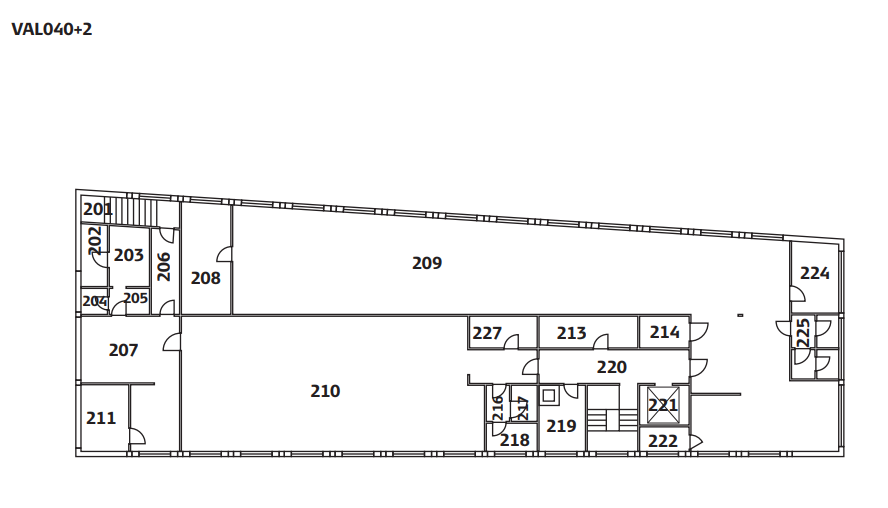 +1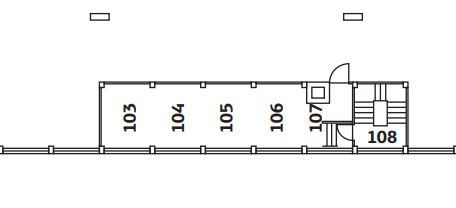 